§164.  Immunity from civil liabilityNotwithstanding any inconsistent provisions of any public or private and special law, any person who voluntarily, without the expectation of monetary or other compensation from the person aided or treated, renders first aid, emergency treatment or rescue assistance to a person who is unconscious, ill, injured or in need of rescue assistance, shall not be liable for damages for injuries alleged to have been sustained by such person nor for damages for the death of such person alleged to have occurred by reason of an act or omission in the rendering of such first aid, emergency treatment or rescue assistance, unless it is established that such injuries or such death were caused willfully, wantonly or recklessly or by gross negligence on the part of such person. This section shall apply to members or employees of nonprofit volunteer or governmental ambulance, rescue or emergency units, whether or not a user or service fee may be charged by the nonprofit unit or the governmental entity and whether or not the members or employees receive salaries or other compensation from the nonprofit unit or the governmental entity. This section shall not be construed to require a person who is ill or injured to be administered first aid or emergency treatment if such person objects thereto on religious grounds. This section shall not apply if such first aid or emergency treatment or assistance is rendered on the premises of a hospital or clinic.  [PL 1977, c. 69 (AMD).]SECTION HISTORYPL 1969, c. 565 (NEW). PL 1975, c. 452, §1 (RPR). PL 1975, c. 679, §1 (AMD). PL 1977, c. 69 (AMD). The State of Maine claims a copyright in its codified statutes. If you intend to republish this material, we require that you include the following disclaimer in your publication:All copyrights and other rights to statutory text are reserved by the State of Maine. The text included in this publication reflects changes made through the First Regular and First Special Session of the 131st Maine Legislature and is current through November 1. 2023
                    . The text is subject to change without notice. It is a version that has not been officially certified by the Secretary of State. Refer to the Maine Revised Statutes Annotated and supplements for certified text.
                The Office of the Revisor of Statutes also requests that you send us one copy of any statutory publication you may produce. Our goal is not to restrict publishing activity, but to keep track of who is publishing what, to identify any needless duplication and to preserve the State's copyright rights.PLEASE NOTE: The Revisor's Office cannot perform research for or provide legal advice or interpretation of Maine law to the public. If you need legal assistance, please contact a qualified attorney.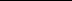 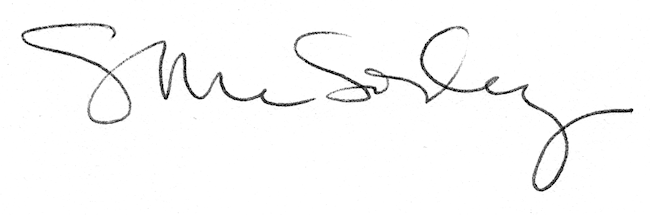 